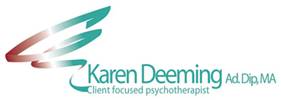 Bristol Practice
14 Orchard Street
Bristol
BS1 5EHBerkeley Square Practice
3 Berkeley SquareBristolBS8 1HLm: 07950 751352e: info@karendeeming.comw: www.karendeeming.comPanic Attack Coping StatementsThis feeling isn’t comfortable or pleasant, but I can accept itI can be anxious and still deal with this situationI can handle these symptoms or sensationsThis isn’t an emergency. It’s OK to think slowly about what I need to doThis isn’t the worst thing that could happenI’m going to go with this and wait for my anxiety to decreaseThis is an opportunity for me to learn to cope with my fearsI’ll just let my body do its thing. This will pass.I’ll ride this through – I don’t need to let this get to meI deserve to be OK right nowI can take all the time I need in order to let go and relaxThere’s no need to push myself. I can take as small a step forward as I choose.I’ve survived this before and I’ll survive this time, too.I can do my coping strategies and allow this to pass.This anxiety won’t hurt me – even if it doesn’t feel good.This is just anxiety – I’m not going to let this get to me.Nothing serious is going to happen to me.Fighting and resisting this isn’t going to help – so I’ll just let it passThese are just thoughts – not realityI don’t need these thoughts – I can chose to think differentlyThis isn’t dangerous.So what.Don’t worry be happy. (Use this to inject an element of lightness or humor).If you have frequent panic attacks, I suggest writing your favourite coping statement on a card in your purse or wallet or on your mobile phone so you can refer to it when you feel a panic coming on.(Taken from the Anxiety and Panic Workbook by Edmund J Bourne)